PRACTICE Midterm – Chapiter 3____	1.	What is the GCD of 56 and 88.____	2.	What is the LCM of 10 and 22.____	3.	Factor .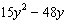 ____	4.	Factor .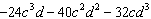 ____	5.	Which of the following can be factored ?____	6.	Which number is missing in  so that you could factor it as a perfect square ?     
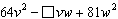  	/67. You want to tile a rectangular wall with dimensions 26cm by39cm using square tiles. What is the max dimension of tiles that you can use ? 




8. You have rectangular tiles with dimenseions 8cm by 12cm. You want to position them so that it creates a sqaure. What is the smallest square that you can make ? How many tiles will be needed ? 	9.	Expand and simplify.  									/2

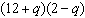 	10.	Find the mistake and correct it.                        							/3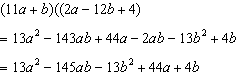 	11.	Factor:a .                                  b.                                         c. 			/18





d.   		e.  			f. 






g) 			h)  		i)  



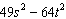 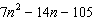 	12.	Expand and Simplify:									/9






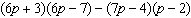 Practice way more than that !! Expand expand expand !!! Factor factor factor !!!Ask me for more if you need more practice !a.77b.616c.7d.8a.2b.55c.220d.110a.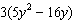 c.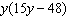 b.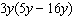 d.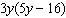 a.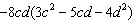 c.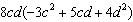 b.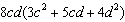 d.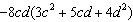 a.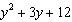 c.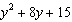 b.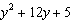 d.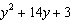 a.144c.72b.648d.18